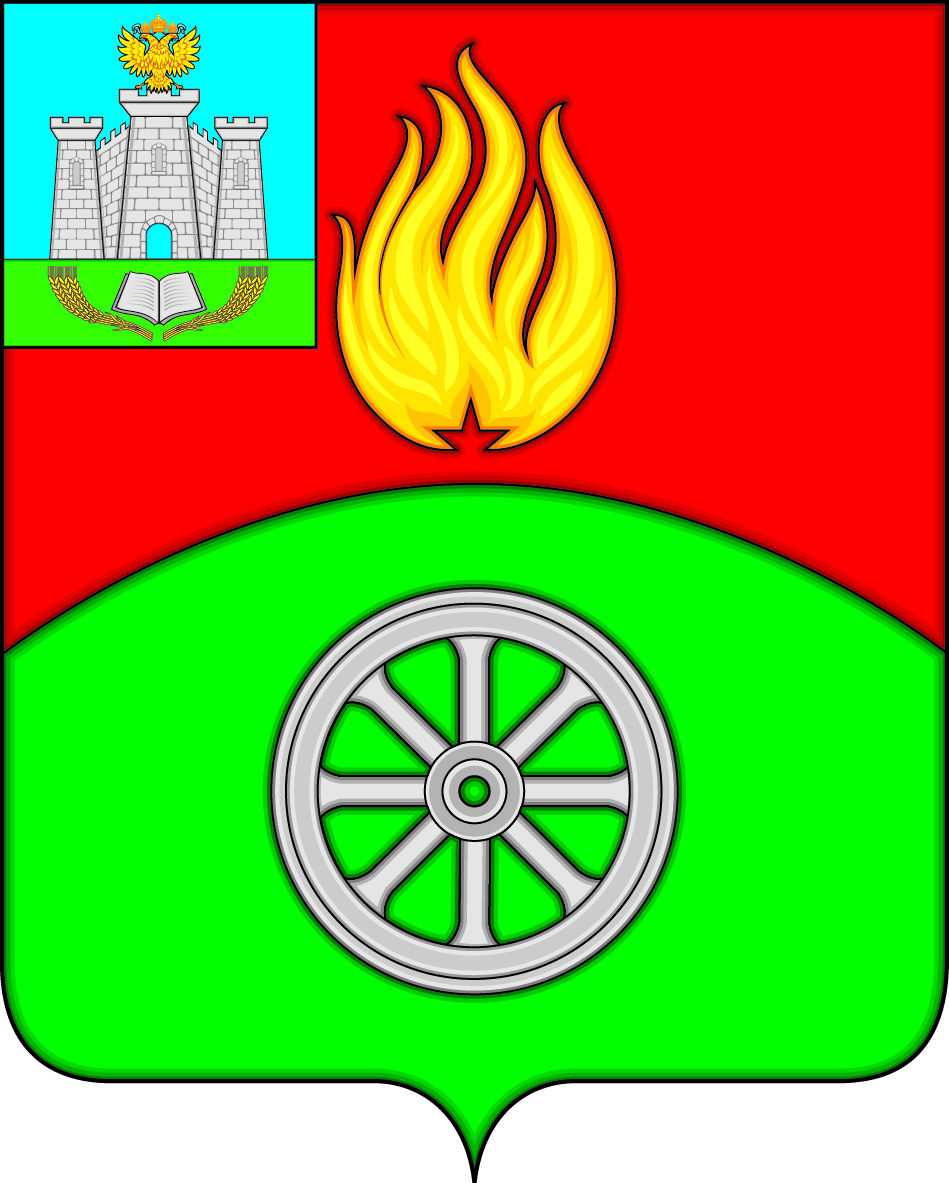 РОССИЙСКАЯ ФЕДЕРАЦИЯОРЛОВСКАЯ ОБЛАСТЬВЕРХОВСКИЙ РАЙОНАДМИНИСТРАЦИЯ ПОСЕЛКА ВЕРХОВЬЕПОСТАНОВЛЕНИЕ«22» февраля 2023 года                                                                                                         № 51        п. ВерховьеО внесении изменений в постановление Администрации поселка Верховье Верховского района Орловской области от 04 апреля 2013 года № 19 «Об утверждении Положения об обработке и защите персональных данных граждан в Администрации поселка Верховье Верховского района Орловской области»В целях приведения в соответствие с требованиями действующего законодательства Положения об обработке и защите персональных данных граждан в Администрации поселка Верховье Верховского района Орловской области, утвержденного Постановлением от 04 апреля 2013 года № 19 «Об утверждении Положения об обработке и защите персональных данных граждан в Администрации поселка Верховье Верховского района Орловской области» в соответствии с Федеральным законом от 27 июля 2006 года № 152-ФЗ «О персональных данных» Администрация поселка Верховье Верховского района Орловской области п о с т а н о в л я е т:1. Внести изменения в Положение об обработке и защите персональных данных граждан в Администрации поселка Верховье Верховского района Орловской области, утвержденного Постановлением от 04 апреля 2013 года № 19 «Об утверждении Положения об обработке и защите персональных данных граждан в Администрации поселка Верховье Верховского района Орловской области» следующего содержания: 1) подпункт 3.2.1 пункта 3.2 статьи 3 изложить в следующей редакции:«3.2.1. Субъект персональных данных принимает решение о предоставлении его персональных данных и дает согласие на их обработку свободно, своей волей и в своем интересе. Согласие на обработку персональных данных должно быть конкретным, предметным, информированным, сознательным и однозначным. Согласие на обработку персональных данных может быть дано субъектом персональных данных или его представителем в любой позволяющей подтвердить факт его получения форме, если иное не установлено федеральным законом. В случае получения согласия на обработку персональных данных от представителя субъекта персональных данных полномочия данного представителя на дачу согласия от имени субъекта персональных данных проверяются оператором».2)пункт 3.2 статьи 3 дополнить подпунктом 3.2.5. следующего содержания:«3.2.5. Оператор обязан сообщить субъекту персональных данных или его представителю о наличии персональных данных, относящихся к соответствующему субъекту персональных данных, а также предоставить возможность ознакомления с этими персональными данными при обращении субъекта персональных данных или его представителя либо в течение десяти рабочих дней с даты получения запроса субъекта персональных данных или его представителя. Указанный срок может быть продлен, но не более чем на пять рабочих дней в случае направления оператором в адрес субъекта персональных данных мотивированного уведомления с указанием причин продления срока предоставления запрашиваемой информации».3) статью 5 дополнить пунктом 5.9. следующего содержания:«5.9. В случае достижения цели обработки персональных данных оператор обязан прекратить обработку персональных данных или обеспечить ее прекращение (если обработка персональных данных осуществляется другим лицом, действующим по поручению оператора) и уничтожить персональные данные или обеспечить их уничтожение (если обработка персональных данных осуществляется другим лицом, действующим по поручению оператора) в срок, не превышающий тридцати дней с даты достижения цели обработки персональных данных, если иное не предусмотрено договором, стороной которого, выгодоприобретателем или поручителем по которому является субъект персональных данных, иным соглашением между оператором и субъектом персональных данных, либо если оператор не вправе осуществлять обработку персональных данных без согласия субъекта персональных данных. В случае отсутствия возможности уничтожения персональных данных в течение установленного срока, оператор осуществляет блокирование таких персональных данных или обеспечивает их блокирование и обеспечивает уничтожение персональных данных в срок не более чем шесть месяцев, если иной срок не установлен федеральными законами».2. Разместить настоящее Постановление на официальном Интернет-сайте Администрации поселка Верховье.3. Контроль за исполнением настоящего Постановления оставляю за собой.Глава поселка Верховье                                                 М.В. Величкина